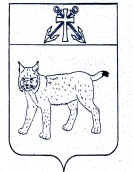 ПРОЕКТАДМИНИСТРАЦИЯ УСТЬ-КУБИНСКОГОМУНИЦИПАЛЬНОГО ОКРУГАПОСТАНОВЛЕНИЕс. Устьеот                                                                                                                          №                                                                                         Об образовании избирательных участков для проведения голосования и подсчета голосов избирателей на территории Усть-Кубинского муниципального округа	В соответствии со ст.19 Федерального закона от 12 июня 2002 года № 67-ФЗ «Об основных гарантиях избирательных прав и права на участие в референдуме граждан Российской Федерации», ст. 42 Устава округа администрация округаПОСТАНОВЛЯЕТ:	1. Образовать избирательные участки для проведения голосования и подсчета голосов избирателей на территории Усть-Кубинского муниципального округа согласно приложению.	2. Признать утратившим силу постановления администрации района:- от 16 апреля 2018 года № 369 «Об образовании избирательных участков для проведения голосования и подсчета голосов избирателей на территории Усть-Кубинского муниципального района»;- от 3 декабря 2018 года № 1131 «О внесении изменений в постановление  администрации  района  от 16  апреля  2018 года № 369  «Об образовании избирательных участков для проведения голосования и подсчета голосов избирателей на территории Усть-Кубинского муниципального района»;- от  4 апреля 2019 года № 295 «О внесении изменений в постановление  администрации  района  от 16  апреля  2018 года № 369  «Об образовании избирательных участков для проведения голосования и подсчета голосов избирателей на территории Усть-Кубинского муниципального района»;- от 3 сентября 2019 года  № 836 «О внесении изменений в постановление  администрации  района  от 16  апреля  2018 года № 369  «Об образовании избирательных участков для проведения голосования и подсчета голосов избирателей на территории Усть-Кубинского муниципального района»;- от 9 января 2020 года № 3 «О внесении изменений в постановление  администрации  района  от 16  апреля  2018 года № 369  «Об образовании избирательных участков для проведения голосования и подсчета голосов избирателей на территории Усть-Кубинского муниципального района»;- от 17 февраля 2020 года № 178 «О внесении изменений в постановление  администрации  района  от 16  апреля  2018 года № 369  «Об образовании избирательных участков для проведения голосования и подсчета голосов избирателей на территории Усть-Кубинского муниципального района»;- от 26 марта 2020 года № 338 «О внесении изменений в постановление  администрации  района  от 16  апреля  2018 года № 369  «Об образовании избирательных участков для проведения голосования и подсчета голосов избирателей на территории Усть-Кубинского муниципального района»;- от 17 июня 2021 года № 555 «О внесении изменений в постановление  администрации  района  от 16  апреля  2018 года № 369  «Об образовании избирательных участков для проведения голосования и подсчета голосов избирателей на территории Усть-Кубинского муниципального района»;- от 22 июля 2021 года № 633 «О внесении изменений в постановление  администрации  района  от 16  апреля  2018 года № 369  «Об образовании избирательных участков для проведения голосования и подсчета голосов избирателей на территории Усть-Кубинского муниципального района»;- от 9 марта 2022 года № 174 «О внесении изменений в постановление  администрации  района  от 16  апреля  2018 года № 369  «Об образовании избирательных участков для проведения голосования и подсчета голосов избирателей на территории Усть-Кубинского муниципального района»;- от 23 мая 2022 года № 395 «О внесении изменений в постановление  администрации  района  от 16  апреля  2018 года № 369  «Об образовании избирательных участков для проведения голосования и подсчета голосов избирателей на территории Усть-Кубинского муниципального района»;- от 23 июня 2022 года № 552 «О внесении изменений в постановление  администрации  района  от 16  апреля  2018 года № 369  «Об образовании избирательных участков для проведения голосования и подсчета голосов избирателей на территории Усть-Кубинского муниципального района».	3. Настоящее постановление вступает в силу со дня его официального опубликования.Глава округа                                                                                                     И.В. БыковСПИСОКизбирательных  участков, образуемых  для проведения голосования и подсчета голосов избирателейИЗБИРАТЕЛЬНЫЙ УЧАСТОК № 711Центр - с. Устье, помещение для голосования и работы участковой избирательной комиссии  находится по адресу: 161140, Вологодская область, Усть-Кубинский район, с. Устье, ул. Профсоюзная д. 6, тел № 2-21-23.В границы избирательного участка входят улицы: Зеленая, Колхозная, Коммунаров,  Коничева, Мелиораторов, Мира, Набережная,  Октябрьская,  Профсоюзная с д. № 5 по д. № 50,  Садовая,  Советская села Устье.ИЗБИРАТЕЛЬНЫЙ УЧАСТОК № 712Центр – с. Устье, помещение для голосования и работы участковой избирательной комиссии находится по адресу: 161140, Вологодская область, Усть-Кубинский район, с. Устье, ул. Октябрьская, д. 21, тел. № 2-11-45.В границы избирательного участка входят улицы, переулки: Березовая, Малый переулок, Дорожный переулок, Заречная, Комсомольская, Кубенская, Лебедевой, Лесная, Луговая,  Нагорная, Новая, Новый переулок, Окружная, Петровка, Пионерская, Подлесная, переулок Почтовый, Пролетарская, Совхозная, Спасская, Спортивная, Строителей, Юбилейная, Яковлева села Устье, населенные пункты: Андреевское, Вельцево,  Гоманиха, Ивановское, Кокоурево, Кокошеница, Коровино, Кузнецово, Лжево, Никола-Корень, Шилово.ИЗБИРАТЕЛЬНЫЙ УЧАСТОК № 713Центр – с. Устье, помещение  для голосования и работы участковой избирательной  комиссии  находится по адресу: 161140, Вологодская область, Усть-Кубинский район,   с. Устье, ул. Первомайская, д. 16, тел № 2-13-50.       	В границы избирательного участка входят улицы, переулки: Заводская, Дальняя, Овражная, Озерная, Первомайская, Стекольный переулок села Устье.ИЗБИРАТЕЛЬНЫЙ УЧАСТОК № 714Центр - с. Устье, помещение для голосования и работы участковой избирательной комиссии находится по адресу: 161140, Вологодская область, Усть-Кубинский район, с. Устье, ул. Профсоюзная, д. 52, тел. 2-13-65.	В границы избирательного участка входят улицы, переулки: Афросининская, Дачная, Кленовая, Крестьянская, Ольховая, Полевая, Рабочая, Речной переулок, Рябиновая, Светлая, Северная, Сельская, Сосновая, Береговая, Вологодская, Восточная, Кооперативная, Малая Профсоюзная, Профсоюзная с д.№51 по д.№80, Молодежная, Радужная, Солнечная, Центральная, Школьная, Ягодная села Устье,  деревни: Данилиха, Залужье, Исаково, Шпилиха. ИЗБИРАТЕЛЬНЫЙ УЧАСТОК № 716Центр – д. Марковская, помещение для голосования и работы участковой избирательной комиссии находится по адресу: 161156, Вологодская область, Усть-Кубинский район, д. Марковская ул. Центральная д. 5, тел. № 4-21-23.В границы избирательного участка входят населенные пункты: Андреевская, Беловская, Давыдовская, Капелино, Кузнечеевская, Кузьминская, Кулаково, Максимовская, Марковская, Острецово, Петряевская, Сокольниково, Ульяновская, Шадрино.ИЗБИРАТЕЛЬНЫЙ УЧАСТОК № 717Центр – с. Богородское, помещение для голосования и работы участковой избирательной комиссии находится по адресу: 161154, Вологодская область, Усть-Кубинский район, с. Богородское, ул. Парковая д. 8, тел. № 4-11-37.В границы избирательного участка входят населенные пункты: Богородское, Большая, Васюткино, Вороново, Вичаги, Вороновская,  Гляденово, Дешевиха, Ерино, Ермолино, Ермолинская, Залесье,   Зеленово, Исачково, Ихомово,  Кобылье, Конаново, Конь-Гора, Копчевская, Кузнецово, Лыва, Ляпшаки, Маланьевская, Малаховская, Марковская, Носарево, Паниха, Поповка, Погорельцево, Подол, Починок, Сидоровская, Спиченская, Соломатино, Тороповская,  Холстово, Черниево, Дмитриевская, Езово,  Ломово, Малая Гора, Никифоровская, Плосково, Сенская, Угол.ИЗБИРАТЕЛЬНЫЙ УЧАСТОК № 719Центр – с. Заднее, помещение для голосования и работы участковой  избирательной комиссии находится по адресу: 161147, Вологодская область, Усть-Кубинский район,  с. Заднее, ул. Яковлева д.14, тел. № 3-31-17.В границы избирательного участка входят населенные пункты: Абрамовское,  Авдеево,  Аристово, Белавино,  Бурмасово, Горка, Елизарово, Ивановское,  Заднее, Кихть,  Климушино, Кузнецово, Кузнецово,  Омеликово,   Осилково, Пакутино, Поповское, Семернинское, Сидоровское, Стафилово,  Уласово,  Шихово. ИЗБИРАТЕЛЬНЫЙ УЧАСТОК № 720Центр – д. Королиха, помещение для голосования и работы участковой избирательной    комиссии  находится по адресу: 161149, Вологодская область, Усть-Кубинский район, д. Королиха, ул. Центральная, д. 8, тел № 3-21-29.В границы избирательного участка входят населенные пункты: Ананиха, Антропиха, Бурдуково, Гора, Горбово, Горка-1, Горка – 2, Желудково, Житнихино, Ивановское, Игнатиха, Карповское,  Коняевское, Королиха, Крюково,  Кузьминское, Курьяниха, Лобаново, Лысухино,  Никитинское, Погорелово, Подгорье, Помазиха, Починок, Скорятенское, Суровчиха, Сухарево, Сухая Вереть, Тулпаново, Шолохово.  ИЗБИРАТЕЛЬНЫЙ УЧАСТОК № 721	Центр – с. Никольское, помещение для голосования и работы участковой избирательной комиссии находится по адресу: 161151, Вологодская область, Усть-Кубинский район, с. Никольское, ул. Садовая, д. 15, тел. № 3-91-45.      	В границы избирательного участка входят населенные пункты: Богослово, Большое Лыскарево, Бор, Вечеслово, Волосово, Ждановская, Жуково,  Лукачево,  Малое Лыскарево,  Маслово, Мыс, Никольское, Подольное, Родионово, Рязаново, Сянино, Табыково, Тавлаш, Филенское, Шабарово, Юково.ИЗБИРАТЕЛЬНЫЙ УЧАСТОК № 722Центр – с. Бережное, помещение для голосования и работы участковой избирательной комиссии находится по адресу: 161150, Вологодская область, Усть-Кубинский район, с. Бережное, ул. Набережная, д. 4, тел. № 3-01-22.В границы избирательного участка входят населенные пункты: Алюненская, Анциферовская, Афанасовская, Бережное, Голенинская, Горшково, Гризино, Дор, Ивановская, Костинская, Крылово, Кузьминская, Куркинская,  Лысковская, Мартьяновская, Михайловская, Мякиленская, Овригино, Острецово, Петрово, Погост Трифон, Поповское, Прилуки, Рубеж, Соколово, Федорково, Федоровская, Фенинская,  Шамбово.ИЗБИРАТЕЛЬНЫЙ УЧАСТОК № 723Центр – п. Высокое, помещение для голосования и работы участковой избирательной комиссии находится по адресу: 161155, Вологодская область, Усть-Кубинский район, п. Высокое, ул. Нагорная, д. 23, тел. № 3-62-63.В границы избирательного участка входят населенные пункты: Высокое, Ананьино, Канское, Сверчково  и местечки: Ананьино, Егорово, Сверчково-3.ИЗБИРАТЕЛЬНЫЙ УЧАСТОК № 724Центр – д. Митенское, помещение для голосования и работы участковой избирательной комиссии находится по адресу: 161159, Вологодская область, Усть-Кубинский район, д. Митенское, ул. Административная, д. 2, тел. №  3-71-57В границы избирательного участка входят населенные пункты: Большая Верхотина, Бурцево, Власьево, Гульево, Залесье, Зубарево, Клыжово, Кобелево, Кочеватик, Кочурово, Кузнецово, Лавы, Макарьино, Малая Верхотина, Малое Линяково, Место Александрово, Митенское, Новое, Пахотино, Перхурьево, Погост Лука, Потепалово, Прилуки, Семеновское, Сергеевское, Спасское, Тетериново, Чернышово, Чирково, Шелково.ИЗБИРАТЕЛЬНЫЙ УЧАСТОК № 725Центр – д. Порохово, помещение для голосования и работы участковой избирательной комиссии находится по адресу: 161142, Вологодская область, Усть-Кубинский район, д. Порохово, ул. Полевая, д. 15, тел. № 3-51-17.В границы избирательного участка входят населенные пункты: Бакрылово, Белавино, Борисково, Боярское, Воронино, Горка, Дмитриево, Ельцино, Заборье, Зиновское, Ивакино, Климушино, Кузнецово, Малое Воронино, Митрофаниха, Новое, Останково, Павловское, Порохово, Петраково, Плющево, Рудино, Старое, Ушаково, Филисово.Приложениек постановлению администрации округа от __________ № _____